Муниципальное бюджетное дошкольное образовательное учреждение «Детский сад комбинированного вида №45» 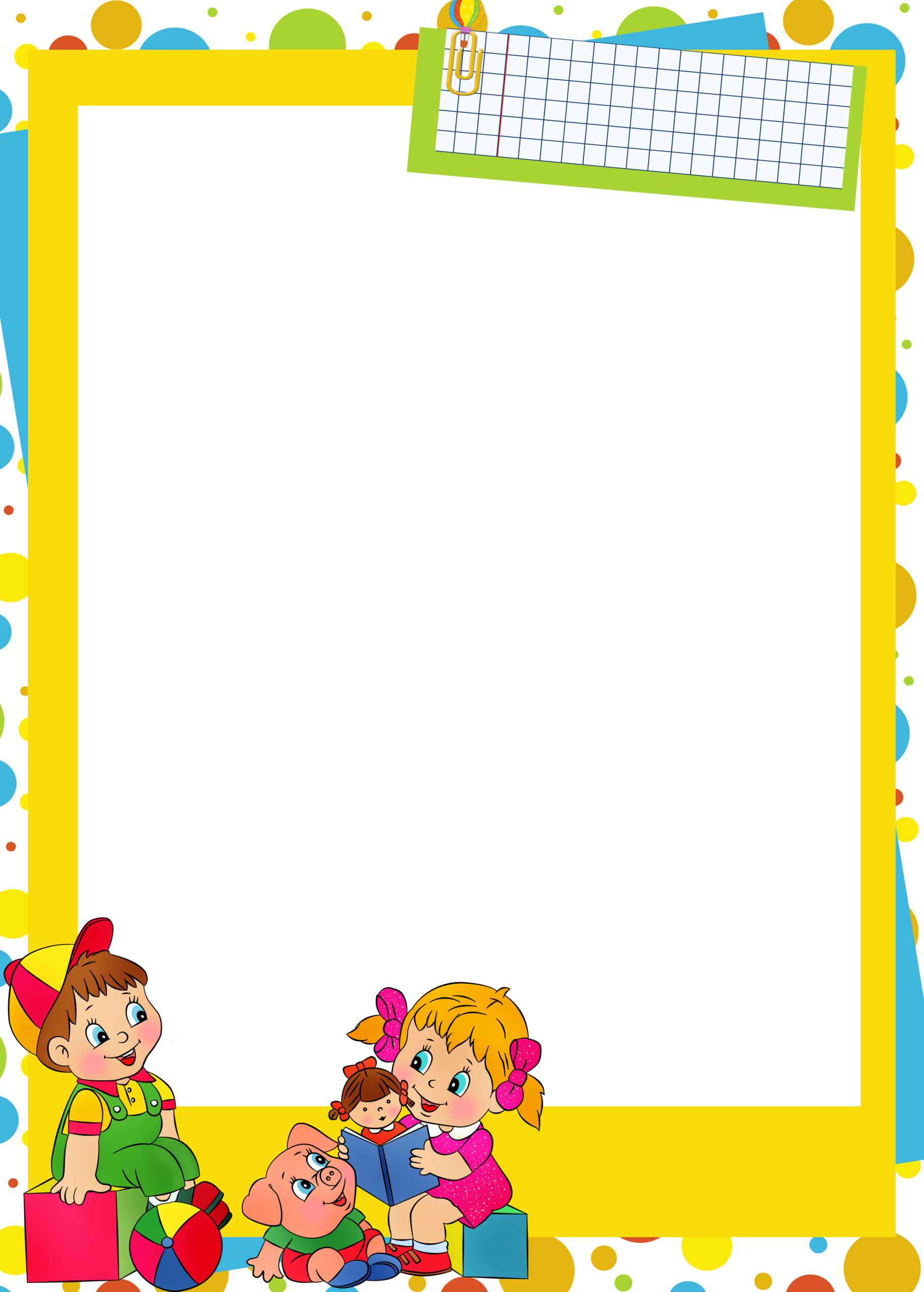 муниципального образования города БратскаКонспект – сценарий  совместной непосредственно - образовательной деятельности педагога с детьми средней группы на тему:   «Друзья наши - черепахи»Составила: Дьячкова Н.И.Воспитатель МБДОУ «ДСКВ №45»Братск 2015 г.Интеграция образовательных областей: познавательное развитие, речевое развитие, художественно – эстетическое развитие, физическое развитие.Задачи: Образовательная область «Познавательное развитие»: Расширять и уточнять у детей  представления о черепахах: их внешнем виде, особенностях строения, поведения, питании и среде обитания. Закрепить названия детёнышей. Закрепить навыки счёта от одного до десяти.Воспитывать бережное отношение к животным.Образовательная область «Речевое развитие»: (восприятие художественной литературы и фольклора) Формировать умение рассказывать стихотворения наизусть, используя выразительные средства, эмоционально откликаться на её содержание. Приобщать к словесному искусству. (развитие речи) Формировать умение пользоваться внеречевыми средствами (мимикой, жестом, действием), активно использовать слова обозначающие объекты и действия: панцирь, кладка яиц. Закреплять умение строить сложные предложения, подбирать прилагательные к существительным. Воспроизводить ритм речи, правильно пользоваться речевым дыханием. Развивать свободное общение со взрослыми, участвовать в общем разговоре.Образовательная область «Художественно – эстетическое развитие» (изобразительная деятельность) Закреплять умение закрашивать силуэт черепашки, передавая характерные особенности цветом.  Развивать у детей интерес и желание заниматься изобразительной деятельностью. (музыкальная деятельность): Развивать  слуховое восприятие музыки.Образовательная область «Физическое развитие»: Совершенствовать навыки ходьбы врассыпную, на внешней стороне стопы (профилактика плоскостопия), Формировать умение выполнять движения, согласовывая их с текстом, действовать по сигналу в подвижной игре.Виды  детской деятельности:  игровая, изобразительная, познавательная .  коммуникативная, двигательная.Методы и приемы организации детской деятельности:  педагогические ситуации, беседа, дидактические игры, проблемная ситуация, рассказывание стихотворений, физкультминутка.Организация развивающей среды: Часть группы оформлена в стили степи, живая сухопутная и водная  черепахи,  иллюстрации животных,  картинки  с изображением  пищи животных,  схемы их жилищ: игрушки – животные; дорожка шириной -25 см; силуэты черепах, салфетки, мнемотаблицы.ТСО:  Аудиозапись музыкального  произведения «Песенка черепахи Тортиллы» из мультфильма «Приключения Буратино».Ход совместной деятельности.Педагогическая ситуация: Педагог включает аудиозапись песни  черепахи Тортиллы.Воспитатель: ребята,   кто   поёт, эту песню?Дети: эту песню поёт черепаха Тортилла в сказке «Золотой ключик».Воспитатель: где живёт черепаха Тортилла? Дети: черепаха Тортилла живёт в болоте.Воспитатель:  Как вы думаете, если она живет в болоте, то как её можно назвать? (водоплавающая черепаха). Но ещё есть сухопутные черепахи. Как вы думаете, почему их так называют?Дети: потому что они передвигаются по земле.Воспитатель:  я знаю,  где обитают сухопутные  черепахи, только туда просто так не дойдёшь, можно долететь только на самолёте. Кто готов со мной лететь, становитесь рядом приготовьтесь, заводим двигатель самолёта – руки согнуты перед грудью «пропеллер»; расправляем крылья – руки в стороны и вперёд – дети делают глубокий вдох носом, на выдохе произносят звук – у-у-у-у. Самолет идёт на посадку…приземляется – дети опускаются на одно колено. Выходим из самолёта – ходьба обычная. Посмотрите  вокруг и скажите, куда мы с вами прилетели, где мы находимся?Дети: мы  находимся в степи.Воспитатель:  проходите, пожалуйста,  посмотрите  вокруг, что вы видите? Воспитатель  вместе с детьми  подходит к игрушке – черепахе, иллюстрациям.Посмотрите  нас, здесь встречает степная черепашка. Как вы думаете, почему её так называют? (потому что живет в степи)Воспитатель: садитесь удобно (дети садятся на «кочки» полукругом) и  послушайте удивительный рассказ о степной черепахе. У черепахи есть панцирь. Он очень прочный, внутри панциря есть туловище, из панциря видны голова на длинной шее, четыре лапы и совсем короткий треугольный хвост. Степная черепаха  имеет жёлто-серую окраску с  тёмными пятнами, на передних лапах - четыре когтя. Питается она растительной пищей - травой. Всю зиму черепаха спит, а ранней весной она просыпается, и у неё появляются дети, которые вылупятся  из яйца. Черепаха впадает в спячку не только зимой, но и летом когда от яркого солнца вся трава высыхает и становится для черепахи  мало   пищи. Черепаха очень медлительная, неповоротливая, при опасности прячется в свой панцирь.Воспитатель:  Черепаха про себя  хочет услышать рассказ, она  даже  составила подсказку (педагог выставляет мнемодорожку)Слушается 2 детских  рассказа.Воспитатель:  Нам пора возвращаться  в детский сад,  но пред отлетом предлагаю поиграть в  интересную игру,  которая  называется «Моя черепашка»Проводится физкультминутка  «Черепашка»Вот моя черепаха, она живет в панцире.Она очень любит свой дом.  - Руки сжаты в кулаки, большие пальцы внутри.Когда она хочет, есть, то высовывает голову. -  Показать большие пальцы, выполняя вращательные движения ими.Когда хочет спать, то прячет её обратно.Спрятать пальцы обратно в кулаки.Воспитатель:  в детский сад полетим опять на самолёте: заводим двигатель самолёта – руки согнуты перед грудью «пропеллер»; расправляем крылья – руки в стороны и вперёд – дети делают глубокий вдох носом, на выдохе произносят звук – у-у-у-у. Самолет идёт на посадку…приземляется – дети опускаются на одно колено. Выходим из самолёта – ходьба обычная.Слышится стук в дверь.Воспитатель: войдите, пожалуйста.Входит  Незнайка взрослый (ребёнок из подготовительной группы) в руках у него  банка  накрытая салфеткой.Незнайка: здравствуйте, ребята!Дети: добрый день, Незнайка, что ты нам принёс?Незнайка я пришел к вам от  Знайки, он прислал вам подарок. Но подарок вы сможете увидеть только тогда, когда расскажите стихотворение про черепашку(дети рассказывают стихотворение) Воспитатель снимает салфетку с банки и рассматривает черепаху вместе с детьми.Воспитатель: Ребята, как вы думаете, какая это черепаха?Незнайка: это сухопутная черепаха.Воспитатель: а ты не ошибся? Дети говорят, что это водная черепаха. (Незнайка настаивает на своём)Воспитатель: Незнайка мы только что прилетели из степи, где обитает степная черепаха, вот она называется  сухопутная. Наши ребята, помогут тебе разобраться какие черепахи сухопутные, а какие водные. Для этого  у нас есть карточки-схемы. Садись, пожалуйста,  удобно на стул вместе с ребятами.Воспитатель: что есть у черепахи?Дети:  у черепахи есть панцирь.Воспитатель: незнайка найди, пожалуйста, карточку, где нарисован панцирь. (Незнайка берёт карточку, на которой изображен панцирь сухопутной черепахи)Воспитатель: ребята, правильно сделал незнайка? Посмотрите на черепаху в аквариуме и  вспомните, какой панцирь у сухопутной черепахи и  чем отличаются панцири у черепах? Дети: у водной черепахи панцирь немного приплюснут, буро-черного цвета, а  у степной -  выпуклый, жёлто-серого  цвета  с тёмными пятнами.Воспитатель предлагает посмотреть на лапы черепах и рассказать, чем они отличаются.(Ответы детей)Воспитатель обобщает: у водной черепахи на лапах есть плавательные перепонки.  В воде черепаха очень проворна, хорошо плавает и ныряет. Незнайка помоги ребятам найти карточку, где изображены лапы черепахи с плавательными перепонками.(Незнайка показывает карточку с лапами сухопутной черепахи)Воспитатель: ребята,  правильно показывает Незнайка? (дети  поправляют Незнайку и  находят карточку, где  изображены лапы черепахи с плавательными перепонками). Воспитатель: найдите карточку с изображением хвоста степной черепахи. И сравните с хвостом водной черепахи. Отличаются ли у черепах хвосты?(Ответы детей)Воспитатель: найдите карточку с изображением головы  степной черепахи. И сравните с головой  водной черепахи. Отличаются ли у черепах головы?(Ответы детей)Воспитатель: как вы думаете, чем питается водная черепаха?(Ответы детей)Воспитатель обобщает:  водная черепаха питается разными насекомыми, рыбой,  растениями.  Незнайка:  интересно, а  детки у неё есть?Воспитатель: Конечно, есть, и появляются  они у водной черепахи  из яиц, а у степной черепахи…(ответы детей)  тоже из яйца. Ребята как называют деток у черепахи?Дети: деток черепахи называют черепашата.Воспитатель: Незнайка, вы кормили  черепаху?Незнайка: а я и не знаю.Воспитатель: предлагаю ребятам  покормить черепаху.Дети и воспитатель кладут  корм в аквариум – мясо или рыбу; наблюдают, как черепаха ест.Воспитатель: ребята я думаю, что черепаха устала от нашего внимания и ей хочется отдохнуть, а мы с вами  и Незнайкой поиграем  в интересную игру:  «Гнездо черепахи». У кого в кармашке лежит камешек тот будет мама –черепаха, она защищает своих черепашат от того,  кто хочет отобрать у неё  яйца,  из которых скоро появятся черепашата.«Мама черепаха» (водящий) кладет "яйца" – контейнеры от киндер-сюрприза в центр круга, образованного  шнуром. Дети – птицы находятся за кругом. По сигналу «опасность» дети – птицы  пытаются украсть "яйца" и при этом не попасться «черепахе». Пойманный,  становится "черепахой" и занимает место водящего. Игра повторяется 2-3 раза.Незнайка: спасибо вам, ребята, за  то, что вы  рассказали мне про черепах. Теперь я знаю, чем отличаются водные черепахи  от сухопутных.  Пойду в цветочный город к своим друзьям, до свидания!Незнайка уходит.Воспитатель: Из яиц вылупились маленькие черепашата, только они почему-то белого цвета.    Мама черепаха их  может не узнать, и они потеряются,   что делать? Дети: разукрасить  черепах.Дети  садятся за столы и разукрашивают  маленьких черепашат.